II GMINNY KONKURS WOKALNY ONLINE
ZIMOWA PIOSENKA 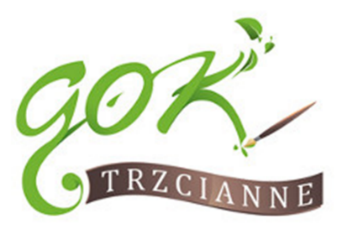 TRZCIANNE 2022KARTA ZGŁOSZENIANAZWA WYKONAWCY - …………….……………………………………………………………………………………………………………………………………………………………………………SZKOŁA (jeśli dotyczy): ………………………………………………………………………………OPIEKUN ARTYSTYCZNY – IMIĘ I NAZWISKO: …………………………………………………KATEGORIA (wskazać właściwe): najmłodsi – oddziały przedszkolne oraz klasa I,klasy II – IV,klasy V – VIII,kategoria otwarta – bez ograniczeń wiekowych.WYKONYWANY REPERTUAR: (link) ……………………………………………………………………………………………………………………………………
podpis uczestnika/
podpis opiekuna prawnego